APPLICATION FOR PERMIT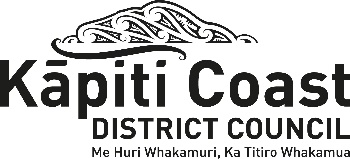 TO KEEP [    ] DOGS (more than two dogs on any property other than zoned rural)Animal Management Team, Kapiti Coast District Council 
Private Bag 60 601, Paraparaumu 5254
175 Rimu Road, Paraparaumu 5032Phone 04 296 4700 Toll Free: 0800 486 486 Email:  kapiti.council@kapiticoast.govt.nzFor Council useOwner Number:  Current owner detailsCurrent owner detailsCurrent owner detailsName:      Name:      D.O.B:Street Address:       Street Address:       Street Address:       Email:Email:Email:Suburb:      City:      Postcode:      Phone Home:      Phone #2:      Cellphone:      Information & statement Information & statement Information & statement Information & statement Information & statement 
I understand that you are only allowed to have two dogs on a property other than zoned rural; and that the restriction on the number of dogs is related to the property and not to the person.  I am applying to the Kapiti Coast District Council for permission to keep [    ] dogs on the property situated at  ____________________________________________________________.
I presently have ____ dog/s that is/are registered with the Kapiti Coast District Council in accordance with the requirements of the Dog Control Act 1996. I am the only dog owner at this property and I am seeking permission to keep [     ] further dog(s) that are or will be registered with the Kapiti Coast District Council by no later than (enter date) _____________/______________/ 20___.  OROther dog owner(s) at this property include: The full name of the dog owner(s) and name of dog(s). ______________________________________________________________________________________________
______________________________________________________________________________________________ As part of this application I am aware that officers of Kapiti Coast District Council will gather information to assist in the consideration of my application. This will include approaching all of my immediate neighbours for feedback on my application. As part of the approval process, the Animal Management Team will consider whether the increase in dogs will become a nuisance to my neighbours and their families. I understand that my property will be inspected by an Animal Management Officer to assess the suitability of the property for the keeping of more than two dogs.If my application is approved a Permit will be issued under clause 9 of the Kapiti Coast District Council Dog Control Bylaw 2019.The cost of this permit is available on Council’s website at www.kapiticoast.govt.nz. 
I understand that you are only allowed to have two dogs on a property other than zoned rural; and that the restriction on the number of dogs is related to the property and not to the person.  I am applying to the Kapiti Coast District Council for permission to keep [    ] dogs on the property situated at  ____________________________________________________________.
I presently have ____ dog/s that is/are registered with the Kapiti Coast District Council in accordance with the requirements of the Dog Control Act 1996. I am the only dog owner at this property and I am seeking permission to keep [     ] further dog(s) that are or will be registered with the Kapiti Coast District Council by no later than (enter date) _____________/______________/ 20___.  OROther dog owner(s) at this property include: The full name of the dog owner(s) and name of dog(s). ______________________________________________________________________________________________
______________________________________________________________________________________________ As part of this application I am aware that officers of Kapiti Coast District Council will gather information to assist in the consideration of my application. This will include approaching all of my immediate neighbours for feedback on my application. As part of the approval process, the Animal Management Team will consider whether the increase in dogs will become a nuisance to my neighbours and their families. I understand that my property will be inspected by an Animal Management Officer to assess the suitability of the property for the keeping of more than two dogs.If my application is approved a Permit will be issued under clause 9 of the Kapiti Coast District Council Dog Control Bylaw 2019.The cost of this permit is available on Council’s website at www.kapiticoast.govt.nz. 
I understand that you are only allowed to have two dogs on a property other than zoned rural; and that the restriction on the number of dogs is related to the property and not to the person.  I am applying to the Kapiti Coast District Council for permission to keep [    ] dogs on the property situated at  ____________________________________________________________.
I presently have ____ dog/s that is/are registered with the Kapiti Coast District Council in accordance with the requirements of the Dog Control Act 1996. I am the only dog owner at this property and I am seeking permission to keep [     ] further dog(s) that are or will be registered with the Kapiti Coast District Council by no later than (enter date) _____________/______________/ 20___.  OROther dog owner(s) at this property include: The full name of the dog owner(s) and name of dog(s). ______________________________________________________________________________________________
______________________________________________________________________________________________ As part of this application I am aware that officers of Kapiti Coast District Council will gather information to assist in the consideration of my application. This will include approaching all of my immediate neighbours for feedback on my application. As part of the approval process, the Animal Management Team will consider whether the increase in dogs will become a nuisance to my neighbours and their families. I understand that my property will be inspected by an Animal Management Officer to assess the suitability of the property for the keeping of more than two dogs.If my application is approved a Permit will be issued under clause 9 of the Kapiti Coast District Council Dog Control Bylaw 2019.The cost of this permit is available on Council’s website at www.kapiticoast.govt.nz. 
I understand that you are only allowed to have two dogs on a property other than zoned rural; and that the restriction on the number of dogs is related to the property and not to the person.  I am applying to the Kapiti Coast District Council for permission to keep [    ] dogs on the property situated at  ____________________________________________________________.
I presently have ____ dog/s that is/are registered with the Kapiti Coast District Council in accordance with the requirements of the Dog Control Act 1996. I am the only dog owner at this property and I am seeking permission to keep [     ] further dog(s) that are or will be registered with the Kapiti Coast District Council by no later than (enter date) _____________/______________/ 20___.  OROther dog owner(s) at this property include: The full name of the dog owner(s) and name of dog(s). ______________________________________________________________________________________________
______________________________________________________________________________________________ As part of this application I am aware that officers of Kapiti Coast District Council will gather information to assist in the consideration of my application. This will include approaching all of my immediate neighbours for feedback on my application. As part of the approval process, the Animal Management Team will consider whether the increase in dogs will become a nuisance to my neighbours and their families. I understand that my property will be inspected by an Animal Management Officer to assess the suitability of the property for the keeping of more than two dogs.If my application is approved a Permit will be issued under clause 9 of the Kapiti Coast District Council Dog Control Bylaw 2019.The cost of this permit is available on Council’s website at www.kapiticoast.govt.nz. 
I understand that you are only allowed to have two dogs on a property other than zoned rural; and that the restriction on the number of dogs is related to the property and not to the person.  I am applying to the Kapiti Coast District Council for permission to keep [    ] dogs on the property situated at  ____________________________________________________________.
I presently have ____ dog/s that is/are registered with the Kapiti Coast District Council in accordance with the requirements of the Dog Control Act 1996. I am the only dog owner at this property and I am seeking permission to keep [     ] further dog(s) that are or will be registered with the Kapiti Coast District Council by no later than (enter date) _____________/______________/ 20___.  OROther dog owner(s) at this property include: The full name of the dog owner(s) and name of dog(s). ______________________________________________________________________________________________
______________________________________________________________________________________________ As part of this application I am aware that officers of Kapiti Coast District Council will gather information to assist in the consideration of my application. This will include approaching all of my immediate neighbours for feedback on my application. As part of the approval process, the Animal Management Team will consider whether the increase in dogs will become a nuisance to my neighbours and their families. I understand that my property will be inspected by an Animal Management Officer to assess the suitability of the property for the keeping of more than two dogs.If my application is approved a Permit will be issued under clause 9 of the Kapiti Coast District Council Dog Control Bylaw 2019.The cost of this permit is available on Council’s website at www.kapiticoast.govt.nz. Signature of Applicant:  Signature of Applicant:  Signature of Applicant:  Signature of Applicant:  Date:Office Use Only:Office Use Only:Office Use Only:Office Use Only:Office Use Only:Fee Paid Date:Fee charged: $Fee charged: $Receipt number:Receipt number:AMO Recommendation:AMO Recommendation:AMO Recommendation:AMO Recommendation:AMO Recommendation:Name:Name:Signature:Signature:Signature:AMTL Decision: 	Permit Granted	 	Permit Declined	AMTL Decision: 	Permit Granted	 	Permit Declined	AMTL Decision: 	Permit Granted	 	Permit Declined	AMTL Decision: 	Permit Granted	 	Permit Declined	AMTL Decision: 	Permit Granted	 	Permit Declined	Name:Name:Signature:Signature:Signature:Extract from the Kapiti Coast District Council Dog Control Bylaw 2019: Limitation on the Number of Dogs  9.1 No more than two (2) dogs of greater age than three (3) months shall be kept on or within any premises, other than in areas zoned rural in the Kapiti Coast District Plan, unless an application for the premises, is made by the owner or occupier of the premises, and subsequently approved by an animal management officer and/or other authorised officer and a permit issued. The above limit of two dogs applies irrespective of the number of owners residing in, or using the premises.9.2 Clause 9.1 shall not apply to:  i. 	working dogs in their normal working environment as long as such dogs are kept on such property for working purposes;  ii.	guide, hearing or seeing-eye dogs as long as the dogs are kept on  such premises for one or more of these specific reasons;  iii. 	dogs kept by the Police, the Customs Department, the Ministry of  Defence or any officer or employee of any Department of State  solely for the purposes of carrying out the functions, powers and  duties of that specific organisation;  iv.          Dogs that are intermittently visiting the premises for a short period of time and are not causing a nuisance. v. 	any breeder of dogs who has resource consent issued by Kapiti  Coast District Council to conduct  such a business with the Kapiti  Coast District;vi. 	veterinary premises; and  vii.	premises that have been set up for the specific purpose of caring for dogs and have a resource consent issued by Kapiti Coast District Council to conduct such a business within the Kapiti Coast district;viii.        facilities established under the authority of a Controller during a civil defence emergency; andix.         facilities operated by an Approved Organisation under the Animal Welfare Act 1999.